
The
Pieta
Prayer Book
And
The 15 St. Bridget Prayers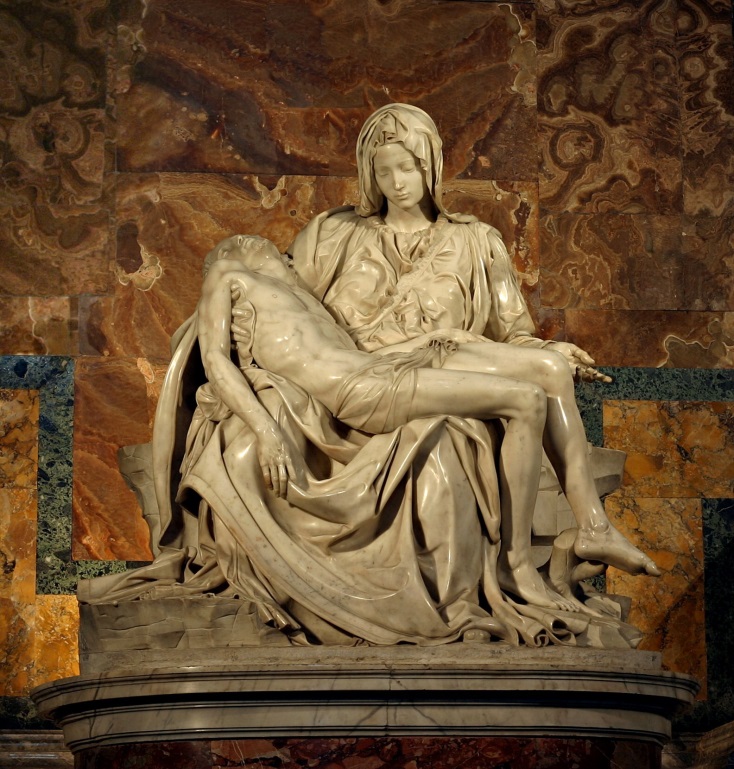 To the ReaderThis booklet on prayer is an effort to apply the scientific method to the Truths of our Roman Catholic Faith, to obtain more grace to better serve God, drawing particularly on that gigantic source of God’s Infinite Goodness and Mercy  - a source virtually untapped – PROPHETIC REVELATIONS.“When it’s a question of prophetic revelations the Pope is the SOLE judge!”(Pope Leo X  5th Council of Lateran 1513)DedicationThe Blessed Virgin said: “You love Me and make others love Me.” This revised edition of the Pieta Prayer Booklet is dedicated to The Dear Lady of Ephesus as an act of love to honor thine Assumption.  “I am all thine my Queen and Mother and all that I have is Thine”.PurposeScripture says:  “Pray without ceasing.” St. Paul of the Cross wrote: “We enter on the broad road of perdition when we neglect prayer.”  Dr. Alexis Carrel wrote:  “If you make a habit of prayer, your life will be profoundly altered.”  As a scientist he turned to prayer as man’s highest activity; that conversation with God to be an art of all arts.May this Pieta Prayer Booklet serve as a spiritual tool for souls who wish to increase their daily prayer life.  May the Dear Angels who carried the Holy House of Loreto carry this booklet to all persons who wish to pray more after reciting the daily rosary. 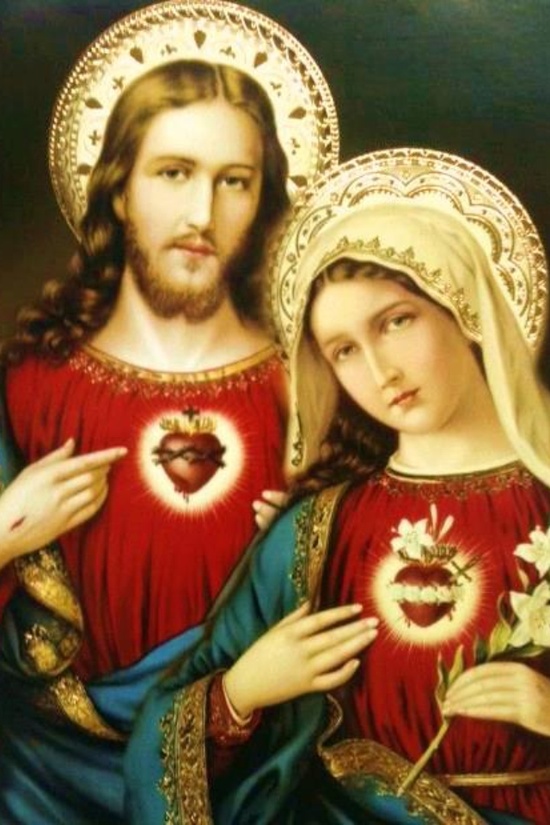 Most Sacred Heart of Jesus, have mercy on us.
Immaculate Heart of Mary, pray for us.The Fifteen Prayers
Revealed by Our Lord to
Saint Bridget of Sweden In the Church of St. Paul at RomeAre published under sanction of the Decree of November 18, 1966, published in the Acta Apostolicae Sedis, Vol. 58, No. 16 of December 29, 1966.Prayers
Approved by Pope Pius IX
Magnificent Promises to Saint Bridget of SwedenPope Benedict XV expressed himself as follows on the Revelations of St. Bridget:“The approbation of such revelations implies nothing more than, after mature examination, it is permissible to publish them for the unit of the faithful.  Though they don’t merit the same credence as the truths of religion, one can, however, believe them out of human faith, conforming to the rules of prudence by which they are probable, and supported by sufficient motives that one might believe in them piously.
(Les Petits Bollandistes, tome XII)The 14th of June 1303, at the moment Bridget was born, Benedict, the curate of Rasbo, prayed for the happy deliverance of Ingeborde.  Suddenly he found himself enveloped by a luminous cloud out of which Our Lady appeared:“A child has been born at Birger; her voice will be heard by the entire world.”Sagii, die XXIV Aprilis 1903 Imprimature.FJ. Girard, V.G.These prayers and these Promises have been copied from a book printed in Toulouse in 1740 and published by the P. Adrien parvilliers of the Company of Jesus, Apostolic Missionary of the Holy Land, with approbation, permission and recommendation to distribute them.Parents and teachers who will read them to young infants for at least one year will assure their being preserved for life from any grave accident which would involve the loss of one of their five senses.Pope Pius IX took cognizance of these Prayers with the prologue; he approved them May 31, 1862, recognizing them as true and for the good  of Souls.This sentence of Pope Pius IX has been confirmed by the realization of the promises by all persons who have recited the prayers and by numerous supernatural facts by which God wanted to make known their exact truth.  A collection of small books, these prayers among them, was approved by the Great Congress of Malines on August 22, 1863.Question – Must one recite the prayers every day without interruption to obtain the privileges? 
Answer -  One should miss saying them as few times as possible; but if for a serious reason one is obliged to miss them, one doesn’t lose the privileges attached to them, as long as one recites 5480 Prayers during the year.  One must say them with devotion and concentrate on the words one pronounces. These prayers can serve as the Way of the Cross.Visitors to the Church of St. Paul at Rome can see the crucifix, above the Tabernacle in the Blessed Sacrament Chapel, sculptured by Pierre Cavallini, before which St. Bridge knelt when she received these 15 prayers from Our Lord.  The following inscription is placed in the church to commemorate the event: “Pendentis, Pendente Dei verba accepit aure accipit et verbum corde Brigitta Deum.  Anno Jubilei MCCCL.”As St. Bridget for a long time wanted to know the number of blows Our Lord received during His Passion, He one day appeared to her and said: “I received 5480 blows on My Body.  If you wish to honor them in some way, say 15 Our Fathers and 15 Hail Mary’s with the following Prayers (which He taught her) for a whole year.  When the year is up, you will have honored each one of My Wounds.”Our Lord made the following promises to anyone who recited the 15 St. Bridget Prayers for a whole year:PromisesFirst PrayerOur Father – Hail Mary. 
O Jesus Christ!  Eternal Sweetness to those who love Thee, joy surpassing all joy and all desire, Salvation and Hope of all sinners, Who hast proved that Thou hast no greater desire than to be among men, even assuming human nature at the fullness of time for the love of men, recall all the sufferings Thou hast endured from the instant of Thy conception, and especially during Thy Passion, as it was decreed and ordained from all eternity in the Divine plan.Remember, O Lord, that during the Last Super with Thy disciples, having washed their feet, Thou gavest them Thy Most Precious Body and Blood, and while at the same time Thou didst sweetly console them, Thou didst foretell them Thy coming Passion.Remember the sadness and bitterness which Thou didst experience in Thy Soul as Thou Thyself bore witness saying: “My Soul is sorrowful even unto death.”Remember all the fear, anguish and pain that Thou didst suffer in Thy delicate Body before the torment of the Crucifixion, when, after having prayed three times, bathed in a sweat of blood, Thou wast betrayed by Judas, Thy disciple, arrested by the people of a nation Thou hadst chosen and elevated, accused by false witnesses, unjustly judged by three judges during the flower of Thy youth and during the solemn Paschal season.Remember that Thou wast despoiled of Thy garments and clothed in those of derision; that Thy Face and Eyes were veiled, that Thou wast buffeted, crowned with thorns, a reed placed in Thy Hands, that Thou was crushed with blows and overwhelmed with affronts and outrages.In memory of all these pains and sufferings which Thou didst endure before Thy Passion on the Cross, grant me before my death true contrition, a sincere and entire confession, worthy satisfaction and the remission of all my sins.  AmenSecond PrayerOur Father – Hail MaryO Jesus! True liberty of angels, Paradise of delights, remember the horror and sadness which Thou didst endure when Thy enemies, like furious lions, surrounded Thee, and by thousands of insults, spits, blows, lacerations and other unheard-of-cruelties, tormented Thee at will.  In consideration of these torments and insulting words, I beseech Thee, O my Savior, to deliver me from all my enemies, visible and invisible, and to bring me, under Thy protection, to the perfection of eternal salvation.  AmenThird PrayerOur Father – Hail Mary.O Jesus!  Creator of Heaven and earth Whom nothing can encompass or limit, Thou Who dost enfold and hold all under Thy Loving power, remember the very bitter pain Thou didst suffer when the Jews nailed Thy Sacred Hands and Feet to the Cross by blow after blow with big blunt nails, and not finding Thee in a pitiable enough state to satisfy their rage, they enlarged Thy Wounds, and added pain to pain, and with indescribable cruelty stretched Thy Body on the Cross, pulled Thee from all sides, thus dislocating Thy Limbs.  I beg of Thee, O Jesus, by the memory of this most Loving suffering of the Cross, to grant me the grace to fear Thee and to Love Thee.  Amen.Fourth PrayerOur Father – Hail Mary. 
O Jesus!  Heavenly Physician, raised aloft on the Cross to heal our wounds with Thine, remember the bruises which Thou didst suffer and the weakness of all Thy Members which were distended to such a degree that never was there pain like unto Thine.  From the crown of Thy Head to the Soles of Thy Feet there was not one spot on Thy Body that was not in torment, and yet , forgetting all Thy sufferings, Thou didst not cease to pray to Thy heavenly Father for Thy enemies, saying “Father forgive them for they know not what they do.”Through this great Mercy, and in memory of this suffering, grant that the remembrance of Thy Most Bitter Passion may effect in us a perfect contrition and the remission of all our sins.  Amen.Fifth PrayerOur Father – Hail Mary. 
O Jesus!  Mirror of eternal splendor, remember the sadness which Thou experienced, when contemplating in the light of Thy Divinity the predestination of those who would be saved by the merits of Thy Sacred passion, Thou didst see at the same time, the great multitude of reprobates who would be damned for their sins, and Thou didst complain bitterly of those hopeless lost and unfortunate sinners.Through this abyss of compassion and pity, and especially through the goodness which Thou displayed to the good thief when Thou saidst to him: “This day, thou shalt be with Me in paradise.”  I beg of Thee, O Sweet Jesus, that at the hour of my death, Thou wilt show me mercy.  Amen.Sixth PrayerOur Father – Hail Mary. 
O Jesus!  Beloved and most desirable King, remember the grief Thou didst suffer, when naked and like a common criminal, Thou was fastened and raised on the Cross, when all Thy relatives and friends abandoned Thee, except Thy Beloved Mother, who remained close to Thee during Thy agony and whom Thou didst entrust to Thy faithful disciple when Thou saidst to Mary:  “Woman, behold thy son!”  and to St. John: “Son, behold thy Mother!”I beg of Thee O my Savior, by the sword of sorrow which pierced the soul of Thy holy Mother, to have compassion on me in all my affliction and tribulations, both corporal and spiritual, and to assist me in all my trials, and especially at the hour of my death. AmenSeventh PrayerOur Father – Hail Mary. 
O Jesus!  Inexhaustible Fountain of compassion, Who by a profound gesture of Love, said from the Cross: “I thirst!” suffered from the thirst for the salvation of the human race.  I beg of Thee O my Savior, to inflame in our hearts the desire to tend toward perfection in all our acts; and to extinguish in us the concupiscence of the flesh and the ardor of worldly desires.  AmenEighth PrayerOur Father – Hail Mary. 
O Jesus!  Sweetness of hearts, delight of the spirit, by the bitterness of the vinegar and gall which Thou didst taste on the Cross for Love of us, grant us the grace to receive worthily Thy Precious Body and Blood during our life and at the hour of our death, that they may serve as a remedy and consolation for our souls.  AmenNinth PrayerOur Father – Hail Mary. 
O Jesus!  Royal virtue, joy of the mind, recall the pain Thou didst endure when, plunged in an ocean of bitterness at the approach of death, insulted, outraged by the Jews, Thou didst cry out in a loud voice that Thou was abandoned by Thy Father, saying: “My God, My God, why hast Thou forsaken me?”Through this anguish, I beg of Thee, O my Savior, not to abandon me in the terrors and pains of my death. AmenTenth PrayerOur Father – Hail Mary. 
O Jesus!  Who art the beginning and end of all things, life and virtue, remember that for our sakes Thou was plunged in an abyss of suffering from the soles of Thy Feet to the crown of Thy Head.  In consideration of the enormity of Thy Wounds, teach me to keep, through pure love, Thy Commandments, whose way is wide and easy for those who love Thee.  AmenEleventh PrayerOur Father – Hail Mary. O Jesus!  Deep abyss of mercy, I beg of Thee, in memory of Thy Wounds which penetrated to the very marrow of Thy Bones and to the depth of Thy being, to draw me, a miserable sinner, overwhelmed by my offenses, away from sin and to hide me from Thy Face justly irritated against me, hide me in Thy Wounds, until Thy anger and just indignation shall have passed away.  AmenTwelfth PrayerOur Father – Hail Mary. 
O Jesus!  Mirror of Truth, symbol of unity, link of Charity, remember the multitude of wounds with which Thou was covered from head to foot, torn and reddened by the spilling of Thy adorable blood.  O great and universal pain which Thou didst suffer in Thy virginal flesh for love of us!  Sweetest Jesus!  What is there that Thou couldst have done for us which Thou hast not done! May the fruit of Thy sufferings be renewed in my soul by the faithful remembrance of Thy passion, and may Thy love increase in my heart each day, until I see Thee in eternity, Thou Who art the treasury of every real good and every joy, which I beg Thee to grant me, O sweetest Jesus, in Heaven.  AmenThirteenth PrayerOur Father – Hail Mary. 
O Jesus!  Strong Lion, Immortal and Invincible King, remember the pain which Thou didst endure when all Thy strength, both moral and physical, was entirely exhausted, Thou didst bow Thy head, saying:  “It is consummated!” Through this anguish and grief, I beg of Thee Lord Jesus, to have mercy on me at the hour of my death when my mind will be greatly troubled and my soul will be in anguish.  AmenFourteenth PrayerOur Father – Hail Mary. 
O Jesus! Only Son of the Father, splendor and figure of His substance remember the simple and humble recommendation Thou didst make of Thy Soul to Thy Eternal Father, saying: “Father, into Thy Hands I commend My Spirit!”  And with Thy body all torn, and Thy Heart broken, and the bowels of Thy mercy open to redeem us, Thou didst expire.  By this precious death, I beg of Thee O King of Saints, comfort me and help me to resist the devil, the flesh and the world, so that being dead to the world I may live for Thee alone.  I beg of Thee at the hour of my death to receive me, a pilgrim and an exile returning to Thee. AmenFifteenth PrayerOur Father – Hail Mary. 
O Jesus!  True and fruitful Vine!  Remember the abundant outpouring of Blood which Thou didst so generously shed from Thy Sacred Body as juice from grapes in a wine press.From Thy Side,  pierced with a lance by a soldier, blood and water issued forth until there was not left in Thy Body a single drop, and finally, like a bundle of myrrh lifted to the top of the Cross, Thy delicate flesh was destroyed, the very Substance of Thy Body withered, and the Marrow of Thy Bones dried up.Through this bitter Passion and through the outpouring of Thy precious Blood, I beg of Thee, O Sweet Jesus, to receive my soul when I am in my death agony.  AmenConclusionO Sweet Jesus!  Pierce my heart so that my tears of penitence and love will be my bread day and night; may I be converted entirely to Thee, may my heart be Thy perpetual habitation, may my conversation be pleasing to Thee, and my the end of my life be so praiseworthy that I may merit Heaven and there with Thy saints, praise Thee forever.  AmenPromises To Those Who Sing: “Ave Maris Stella”During a riot at Rome, a mob came to the house where St. Bridget lived; a leader talked of burning Bridget alive.  She prayed to Our Lord to know if she should flee to safety.  Jesus advised her to stay:  “It doesn’t matter if they plot Thy death.  My power will break the malice of Thy enemies:  if Mine crucified Me, it is because I permitted it.”  Our blessed Mother added:  “Sing as a group the AVE MARIS STELLA and I’ll guard you from every danger.”To the Blessed VirginMy Queen, my mother, I give myself entirely to thee, and to show my devotion to thee, I consecrate to thee this day, my eyes, my ears, my mouth, my heart, my whole being without reserve.  Wherefore good Mother as I am thine own, keep me, guard me, as thy property and possession.  Amen“An indulgence of 500 days”Prayer to St. Joseph over 1900 years old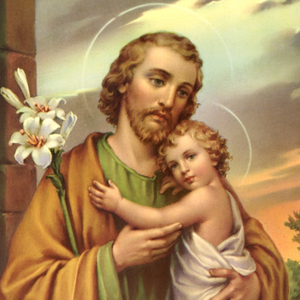 O St. Joseph whose protection is so great, so strong, so prompt before the Throne of God, I place in you all my interests and desires.  O St. Joseph do assist me by your powerful intercession and obtain for me from your Divine Son all spiritual blessings through Jesus Christ, Our Lord; so that having engaged here below your Heavenly power I may offer my Thanksgiving and Homage to the Loving of Fathers.  O St. Joseph, I never weary contemplating you and Jesus asleep in your arms.  I dare not approach while He reposes near your heart.  Press him to my name and kiss His fine Head for me, and ask Him to return the Kiss when I draw my dying breath.  St. Joseph, Patron of departing souls, pray for us.  AmenSay for nine consecutive mornings for anything you may desire. It has seldom been known to fail.This prayer was found in the fiftieth year of Our Lord Jesus Christ.  In 1500’s it was sent by the Pope to Emperor Charles when he was going into battle.Whoever reads this prayer or hears it or carries it, will never die a sudden death, nor be drowned, nor will poison take effect on them.  They will not fall into the hands of the enemy nor be burned in any fire, nor will they be defeated in battle.Make this prayer known everywhere.Imprimatur 
Most Rev. George V. Ahr 
Bishop of TrentonGlory be to Jesus and MaryA letter written by the Blessed Virgin Mary to the City of Messina where St. Paul, the Apostle preached the gospel, which has been preserved in the Reliquary of the great altar.“I, Mary Virgin, servant of God, very humble Mother of Jesus Christ, Son of God, the Almighty and Eternity, to all who are in Messina, health and benediction in our Lord.  You have learned by the ambassadors who have been sent to you.  You received the gospel and you acknowledged that the Son of God has become man, and has suffered the passion and death for the salvation of the world, and that He is Christ and also the true mMessiah.  I beseech you to persevere, promising to you, and all your posterity, to assist you in the presence of My Son.”(Great graces are given to those who carry a copy of this letter.)Mary Virgin, very humble servant of God
Prayer for Daily NeglectsEternal Father, I offer Thee the Sacred Heart of Jesus, with all its Love, all its sufferings and all its merits.First	To expiate all the sins I have committed this day and during all my life.  Glory be to the Father and to the Son…!Second	To purify the good I have done badly this day and during all my life.  Glory be to the Father and to the Son…!Third	To supply for the good I ought to have done and that I have neglected this day and during all my life.  Glory be to the Father…!A Poor Clare nun, who had just died, appeared to her abbess, who was praying for her, and said to her, “I went straight to heaven, for, by means of this prayer, recited every evening, I paid my debts.”(This prayer is not meant to replace confession)Hail Mary of GoldHail Mary, White Lily of the Glorious and always serene Trinity.Hail brilliant Rose of the Garden of heavenly delights:O you, by whom God wanted to be born and by whose milk the King of Heaven wanted to be nourished!  Nourish our souls with effusions of divine grace.  Amen!At the hour when the soul which has thus greeted me quits the body I’ll appear to them in such splendid beauty that they’ll taste, to their great consolation, something of the joys of Paradise.The Blessed Virgin Mary to St. Gertrude the Great.
(Revelations book III, chapter XVIII)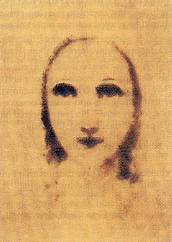 This picture of Our Lady was drawn by a mystic in Italy.  Her hand was guided by Our Lady.There is a special blessing given each day to the person who carries it and another blessing given each time one looks at it with love.Three Very Beautiful PrayersWhich are very useful to a dying person, and should be prayed often as an act of mercy.There once was a Pope in Rome who was surrounded by many sins.  The Lord God struck him with a fatal illness.  When he saw that he was dying he summoned Cardinals, Bishops and learned persons and said to them:  “My dear friends! What comfort can you give me now that I must die, and when I deserve eternal damnation for my sins?”  No one answered him.  One of them, a pious curate named John, said: “Father, why do you doubt the Mercy of God?”  The Pope replied: “What comfort can you give me now that I must die and fear that I’ll be damned for my sins?” John replied:  “I’ll read three prayers over you; I hope, you’ll be comforted and that you’ll obtain Mercy from God.”  The Pope was unable to say more.  The curate and all those present knelt and said an Our Father, then the following prayers:Prayer 1. 
Lord Jesus Christ!  Thou Son of God and Son of the Virgin Mary, God and Man, Thou who in fear sweated blood for us on the Mount of Olives in order to bring peace, and to offer Thy Most Holy Death to God Thy Heavenly Father for the salvation of this dying person…  If it be, however, that by his sins he merits eternal damnation, then may it be deflected from him.  This, O Eternal Father through Our Lord Jesus Christ, Thy Dear Son, Who liveth and reigneth in union with The Holy Spirit now and forever.  Amen.Prayer 2. 
Lord Jesus Christ!  Thou who meekly died on the trunk of the Cross for us, submitting Thy Will completely to Thy Heavenly Father in order to bring peace and to offer Thy most Holy Death to Thy Heavenly Father in order to free…(this person)…and to hide from him what he has earned with his sins; grant this O Eternal Father!  Through Our Lord Jesus Thy Son, who liveth and reigneth with Thee in union with the Holy Spirit now and forever.  Amen.Prayer 3. 
Lord Jesus Christ!  Thou Who remained silent to speak through the mouths of the Prophets;  I have drawn Thee to me through Eternal Love, which love drew Thee from Heaven into the body of the Virgin, which love drew Thee from the body of the Virgin into the valley of this needful world, which Love kept Thee 33 years in this world, and as a sign of Great Love, Thou hast given Thy drink, as a sign of great love, Thou has consented to be a prisoner and to be led from one judge to another and as a sign of great love Thou has consented to be condemned to death, and hast consented to die and to be buried and truly rise, and appeared to Thy Holy Mother and all the Holy Apostles, and as a sign of great love Thou hast ascended, under Thy own strength and power, and sitteth at the right hand of God Thy heavenly Father, and Thou has sent Thy Holy Spirit into the heart of Thy Apostles and the hearts of all who hope and believe in Thee.  Through Thy sign of Eternal love, open heaven today and take this dying person… and all his sins into the realm of Thy Heavenly Father, that he may reign with Thee now and forever.  Amen.Meanwhile the Pope died.  The curate persevered to the third hour, then the Pope appeared to him in body and comforting him; his countenance as brilliant as the sun, his clothes as white as snow, and he said:  “My dear brother!  Whereas I was supposed to be a child of damnation I’ve become a child of happiness.  As you recited the first prayer many of my sins fell from me as rain from Heaven, and as you recited the second Prayer I was purified, as a goldsmith purifies gold in a hot fire.  I was still further purified as you recited the third prayer.  Then I saw Heaven open and the Lord Jesus standing on the Right Hand of God the Father who said to me:  “Come, all thy sins are forgiven thee, you’ll be and remain in the realm of My Father forever.  Amen!”With these words my soul separated from my body and the angels of God led it to Eternal Joy.As the curate heard this he said: “O Holy Father! I can’t tell these things to anyone, for they won’t believe me.”  Then the Pope said: “Truly I tell thee, the Angel of God stands with me and has written the prayers in letters of gold for the consolement of all sinners.  If a person had committed all the sins in the world, but that the three prayers shall have been read (over him) at his end (death), all his sins will be forgiven him, even though his soul was supposed to suffer until the Last Judgement, it will be redeemed (freed).The person who hears them read, he won’t die an unhappy death also in whose house they will be read.  Therefore take these prayers and carry them into St. Peter’s Basilica and lay them in the Chapel named the Assumption of Mary, for certain consolation.  The person who will be near death, who reads them or hears them read gains 400 years indulgence for the days he was supposed to suffer in Purgatory because of his guilt.  Also who reads this prayer or hears it read, the hour of his death shall be revealed to him. Amen!An Act of ContritionO my God I am heartily sorry for all my sins because of them I deserve the eternal pains of hell, but most of all because I have offended Thee my God who art all good and deserving of all my love.  I firmly resolve with the help of Thy grace to confess my sins, to do penance, to avoid the occasion of sin and never to sin again. Amen.Tips on PrayerYour prayers are strongest at the Consecration in Holy Mass (raising of Host and Chalice).  Each time we look at The Most Blessed Sacrament our place in Heaven is raised forever. (revealed by Our Lord to St. Gertrude the Great).Prayer to Obtain the Grace of All Worlds MassesEternal Father we humbly offer Thee our poor presence and that of the whole of humanity from the beginning to the end of the world at all the Masses that ever have or ever will be prayed.  We offer Thee all the pains, suffering, prayers, sacrifices, joys and relaxations of our lives, in union with those of our dear Lord Jesus here on earth.  May the Most Precious Blood of Christ, all His blood and wounds and agony save us, through the sorrowful and Immaculate Heart of Mary.  Amen! (This prayer should be prayed daily, and Made known.)Dear St. Philomena pray for us for that purity of mind and heart which lead to the perfect love of God!God must be pursued and the more you chase Him the more you catch Him. (Maimonedes)Graces Derived From Assisting at Holy MassIn eternity, we shall fully realize that it was certainly worthwhile to have assisted at Holy Mass daily.PRAY FOR PRIESTS THAT THEY MAY OFFER
THE MASS WITH HOLY LOVE AND REVERENCE.St. Bonaventure said: "That whoever neglected Our Lady would perish in his sins and would be damned."Holy CommunionEach time we receive Holy Communion our venial sins are forgiven.Christ revealed to St. Gertrude the Great that each time 1 person receives Holy Communion, something good happens to every being in heaven on earth and in purgatory.The Cure of Ars said that a Communion well received is worth more than 20,000 francs given to the poor.Each time we receive Communion our place in Heaven is raised forever, our stay in Purgatory shortened.WE SHOULD NEVER LET A DAY PASS
WITHOUT GOING TO HOLY COMMUNIONSpiritual CommunionThe value of a spiritual Communion well made is enormous.  We can and should make one frequently.  Simply think on Jesus and how much He loves us and how much we love Him, then ask Our Blessed Mother to ask her Divine Son to come into our hearts.  We can offer these Communions for the interest of the Sorrowful and Immaculate heart of Mary, noting our special intention!After receiving Holy Communion Our Lord said we should pray: “Most Sacred Heart of Jesus may the whole world burn with love for You!:
(revelation to Gabrielle Bossis in France)A True Letter of Our Saviour Jesus ChristConsecrating the Drops of Blood which Our Lord Jesus lost on His way to Calvary.Copy of a letter of the Oration found in the Holy Sepulchre of Our Lord Jesus Christ in Jerusalem, preserved in a silver box by his Holiness and by the emperors and empresses of the Christian faith.St. Elizabeth, Queen of Hungary, with St. Matilda and St. Bridget, wishing to know something of the Passion of Jesus Christ, offered fervent and special prayers, upon which there appeared to them Our Lord Jesus Christ who spoke to them in the following manner:I descended from Heaven to the Earth in order to convert you.In olden times people were religious and their harvests were abundant; at present, on the contrary, they are scanty.If you want to reap an abundant harvest you must not work on Sunday, for on Sunday you must go to church and pray to God to forgive your sins.  He gave you six days in which to work and one for rest and devotion and to tender your help to the poor and assist the Church.Those people, who brawl against my religion and cast slurs on this Sacred Letter, shall be forsaken by me.On the contrary, those people who shall carry a copy of this letter with them shall be free from death by drowning and from sudden death.  They shall be free from all contagious diseases and lightning; they shall not die without confession, and shall be free from their enemies and from the hand of wrongful authority, and from all their slanderers and false witnesses.Women in peril at child-birth will, by keeping this Oration about them, immediately overcome the difficulty.  In the houses where this Oration is kept no evil thing will ever happen; and forty days before the death of a person who has this Oration about him or her, the Blessed Virgin will appear to him or her.  So said St. Gregorius.To all those faithful who shall recite for 3 years, each day 2 Paters(Our fathers), Glorias and Aves, in honor of the drops of blood I lost, I will concede the following 5 graces:1. The plenary indulgence and remittance of your sins. 
2. You will be free from the pains of Purgatory. 
3. If you should die before completing the said 3 years, for you it will be the same as if you had
    completed them. 
4. It will be upon your death the same as if you had shed all your blood for the Holy Faith. 
5. I will descend from Heaven to take your soul and that of your relatives, until the fourth generation.Be it known that the number of armed soldiers were 150; those who trailed me while I was bound were 23.  The executioners of justice were 83; the blows received on my head were 150; those on my stomach, 108; I was beaten on the body 6666 times;  beaten on the head, 110 times.  I was roughly pushed, and at 12 o’clock was lifted up by the hair; pricked with thorns and pulled by the beard 23 times;  received 20 wounds on the head; thorns of marine junks, 72; pricks of thorns in the head, 110; mortal thorns in the forehead, 3.  I was afterwards flogged and dressed as a mocked king; wounds in the body, 1000.  The soldiers who led me to the Calvary were 608; those who watched me were 3, and those who mocked me were 1008; the drops of blood which I lost were 28,430.Benedetta DA S.S., Pope Leo XIII, In roma 5 Aprile 1890BackC.H.G.J.M.J 1.I will deliver 15 souls of his lineage from Purgatory. 2.15 souls of his lineage will be confirmed and preserved in grace. 3.15 sinners of his lineage will be converted. 4.Whoever recites these Prayers will attain in the first degree of perfection. 5.15 days before his death I will give him My Precious Body in order that he may escape eternal starvation; I will give him My Precious Blood to drink lest he thirst eternally. 6.15 days before his death he will feel a deep contrition for all his sins and will have a perfect knowledge of them. 7.I will place before him the sign of My Victorious Cross for his help and defense against the attacks of his enemies. 8.Before his death I shall come with My Dearest Beloved Mother. 9.I shall graciously receive his soul, and will lead it into eternal joys.10.And having led it there I shall give him a special draught from the fountain of My Deity, something I will not for those who have not recited My Prayers.11.Let it be known that whoever may have been living in the state of mortal sin for 30 years, but who will recite devoutly, or have the intention to recite these Prayers, the Lord will forgive him all his sins.12.I shall protect him from strong temptations.13.I shall preserve and guard his 5 senses.14.I shall preserve him from a sudden death.15.His soul will be delivered from eternal death.16.He will obtain all he asks for from God and the Blessed Virgin.17.If he has lived all his life doing his own will and he is to die the next day, his life will be prolonged.18.Every time one recites these Prayers he gains 100 days indulgence.19.He is assured of being joined to the supreme Choir of Angels.20.Whoever teaches these Prayers to another, will have continuous joy and merit which will endure eternally.21.There where these prayer are being said or will be said in the future God is present with His grace.Ave Maris Stella 
Dei Mater alma, 
Atque semper virgo, 
Felix coeli porta.Sumens illud ave 
Gabrielis ore, 
Funda nos in pace, 
Mutans Evae nomenSalve vincla reis 
Profer lumen caecis 
Mala nostra pelle, 
Bona cuncta posce.Monstra te esse Matrem 
Sumat per te preces 
Qui pro nobis  natus 
Tulit esse tuusVirgo singularis 
Inter omnes mitis 
Nos culpis solutos 
Mites fac et castos.Vitam presta puram 
Iter para tutum, 
Ut, videntes Jesum 
Semper collaetemurSit laus Deo Patri, 
Summo Cristo decus 
Spiritui sancto: 
Tribus honor unus.AmenHail thou star of ocean 
Portal of the sky 
Ever virgin Mother 
Of the Lord Most HighO! by Gabriel’s Ave, 
Uttered long ago, 
Eva’s name reversing, 
Established peace belowBreak the captives’ fetters, 
Light on blindness pour, 
All our ills expelling, 
Every bliss imploreShow thyself a Mother, 
Offer Him our sighs, 
Who for us incarnate 
Did not thee despiseVirgin of all virgins 
To thy shelter take us, 
Gentlest of the gentle 
Chaste and gentle make usStill, as on we journey, 
Help our weak endeavor, 
Till with thee and Jesus 
We rejoice foreverThrough the highest heaven, 
To the almighty Three 
Father, Son, and spirit, 
One same glory be.Amen. 1.The Mass is Calvary continued. 2.Every Mass is worth as much as the sacrifice of Our Lord’s life, sufferings and death. 3.Holy Mass is the most powerful atonement for your sins. 4.At the hour of death the Masses you have heard will be your greatest consolation. 5.Every Mass will go with you to judgment and plead for pardon. 6.At Mass you can diminish more or less temporal punishment due to your sins, according to your fervor. 7.Assisting devoutly at Holy Mass you render to the sacred humanity of Our Lord the greatest homage. 8.He supplies for many of your negligences and omissions. 9.He forgives the venial sins which you have not confessed.  The power of Satan over you is diminished.10.You afford the souls in Purgatory the greatest possible relief.11.One Mass heard during life will be of more benefit to you than many heard for you after your death.12.You are preserved from dangers and misfortunes which otherwise might have befallen you.  You shorten your Purgatory.13.Every Mass wins for you a higher degree of glory in Heaven.14.You receive the priest’s blessing which Our Lord ratifies in Heaven.15.You kneel amidst a multitude of holy angels, who are present at the adorable Sacrifice with reverential awe.16.You are blessed in your temporal goods and affairs.